OBEC VELKÁ POLOM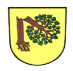 Zastupitelstvo obce Velká Polom OBECNĚ ZÁVAZNÁ VYHLÁŠKA OBCE VELKÁ POLOM č. 5/2023o nočním kliduZastupitelstvo obce Velká Polom se na svém zasedání dne 22. 3. 2023 usnesením 
č. ZO/2226/4/59e usneslo vydat podle § 10 písm. d) a § 84 odst. 2 písm. h) zákona č. 128/2000 Sb., o obcích (obecní zřízení), ve znění pozdějších předpisů, a na základě ustanovení § 5 odst. 7 zákona č. 251/2016 Sb., o některých přestupcích, ve znění pozdějších předpisů, tuto obecně závaznou vyhlášku (dále jen „vyhláška“):Čl. 1Předmět Předmětem této obecně závazné vyhlášky je stanovení výjimečných případů, při nichž je doba nočního klidu vymezena dobou kratší nebo při nichž nemusí být doba nočního klidu dodržována.Čl. 2Doba nočního kliduDobou nočního klidu se rozumí doba od dvacáté druhé do šesté hodiny.Čl. 3Stanovení výjimečných případů, při nichž je doba nočního klidu vymezena dobou kratší nebo při nichž nemusí být doba nočního klidu dodržovánaDoba nočního klidu nemusí být dodržována v noci z 31. prosince na 1. ledna z důvodu konání oslav příchodu nového roku.Doba nočního klidu se vymezuje od 03:00 do 06:00 hodin v noci ze dne konání tradiční akce „Den obce“ na den následující konané jednu noc ze soboty na neděli na přelomu měsíce května a června.Doba nočního klidu se vymezuje od 02:00 d 06:00 hodin, a to v následujících případech:v noci ze dne konání tradiční akce „Velikonoční jarmark“ na den následující konané jednu noc ze soboty na neděli o víkendu, který předchází víkendu, v jehož průběhu jsou velikonoční svátky;v noci ze dne konání tradiční akce „Pálení čarodějnic“ na den následující konané jednu noc ze soboty na neděli na přelomu měsíce dubna a května;v noci ze dne konání tradiční akce „Hoří, má panenko“ na den následující konané jednu noc ze soboty na neděli v měsíci červnu;v noci ze dne konání tradiční akce „Zahájení prázdnin“ na den následující konané jednu noc ze soboty na neděli na přelomu měsíce června a července; OBEC VELKÁ POLOMv noci ze dne konání tradiční akce „Sraz historických vozidel“ na den následující konané jednu noc ze dne 5. na 6. července;v noci ze dne konání akce „Letní kino“ na den následující konané jednu noc z pátku na sobotu na přelomu měsíce července a srpna; v noci ze dne konání tradiční akce „Ukončení prázdnin“ na den následující konané jednu noc ze soboty na neděli na přelomu měsíce srpna a září;v noci ze dne konání tradiční akce „Vinobraní“ na den následující konané jednu noc ze soboty na neděli na přelomu měsíce září a října; v noci ze dne konání tradiční akce „Rybářské závody“ na den následující konané jednu noc ze soboty na neděli v měsíci květnu a měsíci září;v noci ze dne konání tradiční akce „Gulášfest“ na den následující konané jednu noc ze soboty na neděli v měsíci červnu a měsíci září;v noci ze dne konání tradiční akce „Oslavy sv. Václava“ na den následující konané jednu noc ze soboty na neděli v měsíci říjnu;v noci ze dne konání tradiční akce „Rocková Velká Polom“ na den následující konané jednu noc ze soboty na neděli v měsíci říjnu;v noci ze dne konání tradiční akce „Rozsvěcení vánočního stromu“ na den následující konané jednu noc ze soboty na neděli o víkendu, ve kterém je 1. adventní neděle;v noci ze dne konání tradiční akce „Výlov rybníku“ na den následující konané jednu noc ze soboty na neděli v měsíci listopadu;v noci ze dne konání charitativní akce na den následující konané jednu noc ze soboty na neděli v měsíci prosinci.Informace o konkrétním termínu konání akcí uvedených v odst. 2 a 3 této obecně závazné vyhlášky bude zveřejněna obecním úřadem na úřední desce minimálně 5 dnů před datem konání. Čl. 4Zrušovací ustanoveníZrušuje se obecně závazná vyhláška č. 4/2019, o nočním klidu, ze dne 11. 7. 2019.Čl. 5ÚčinnostTato obecně závazná vyhláška nabývá účinnosti počátkem patnáctého dne následujícího po dni jejího vyhlášení.Ing. Kateřina Honajzrová 				  	        Radovan Kusyn          starostka obce						    místostarosta obce